Od:	Tomáš MikulášekKomu:	Veselý Vlastimil Bc.Predmet:	RE: Objednávka k akceptaciDatum:	ctvrtek 4. cervence 2019 8:58:01Prílohy:	image001.png image002.png image005.pngDobrý den, pane Veselý,Potvrzuji prijmutí, akceptaci objednávky prodloužení podpory od výrobce o 1 rok pro telefonní ústrednuMitel MX-ONE.Predávám k realizaci logistice. Dekuji, preji krásný denS pozdravemTomáš Mikulášek | Business Development Manageratlantis telecom spol. s r.o. | Šterboholská 1427/55 | 102 00 Praha 10 Pevná/Mobil:	| Mobil:	| www.atlantis.cz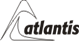 Dovozce a distributor pro ČR a SR:D&B D-U-N-S® Number 49-503-6568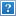 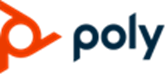 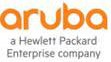 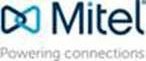 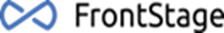 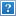 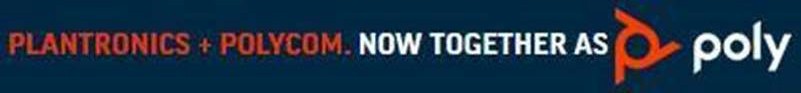 From: Veselý Vlastimil Bc.	z>Sent: Thursday, July 4, 2019 6:22 AMTo:Subject: Objednávka k akceptaci Dobrý den,v príloze zasílám závaznou objednávku na prodloužení podpory od výrobce o 1 rok pro telefonní ústrednu Mitel MX-ONE. Žádám Vás tímto o písemnou akceptaci objednávky (stací odpovedet na tento mail, že objednávku akceptujete).S pozdravem Bc. Vlastimil Veselýinformatik Krajského soudu v Ústí nad Labem+++++++++++++++++++++++++++++++++++++++Národního odboje 1274, 400 03 ÚSTÍ NAD LABEMe-mail: mobil: telefon: